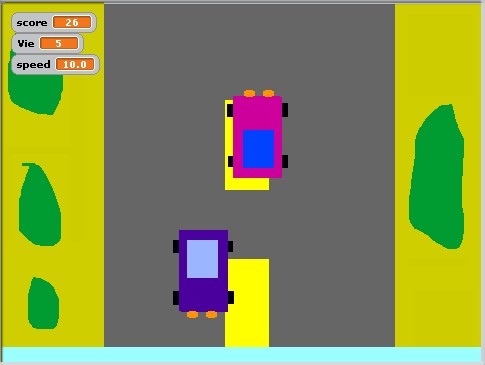 On va le vendre avec une petite manette contre Cisco